JOSES 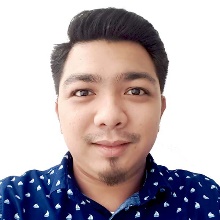 Burjuman - Dubai, United Arab Emiratesjoses.382047@2freemail.com PERSONAL PROFILEA proactive, multi-tasker young blood knowledgeable on media production, advertising, CRM, computer, sales and customer service, and who possesses cultural awareness and sensitivity, team building, analytical and problem solving as well as oral and written communication skills.SKILLS AND KNOWLEDGEWORKING EXPERIENCES				Art Dubai Fair FZ LLCMay 2018 – July 2018		Intern (CRM Database Staff)				Dubai Design District – Dubai, United Arab EmiratesAssist CRM Manager to ensure the software works effectively for usage of all the departments of the company.Inputs new contact, update and manage personal information of clients to the CRM software (Salesforce).Ensures the database is segmented effectively for targeted marketing and communication activities.Managing Downtown Design 2017 contacts and adding them to the system to be able to contact, inform and invite them for upcoming events.Wake n’ Vape – Naga CitySept 2017 – Feb 2018		Sales Consultant				Magsaysay Avenue, Naga City, PhilippinesAttend and assist to the needs of owner and customer of the shop.Answers product price and specification inquiries on social media accounts.Organize and manage pre-ordered products through social media.Ensures that customers are satisfied with the products and services.Maintain good relations product suppliers and customers.Identifies and/offers vape products that suits the customer desires and needsMaintain cleanliness and orderliness inside and outside the shop.Ateneo Radio and Television Network (ARTV Net)April 2016 – March 2017	Intern (Media Production Staff)			Ateneo de Naga University, Naga City, PhilippinesPhotographer/VideographerOperates, take photos and films footages using different types of DSLR, video cameras and light set up for studio and outdoor shoots.Graphic DesignerLayout designs needed for events and programs. Examples: Logos, poster, banner, tarpaulin and othersEditor/Consultant EditorEdits videos for ARTV Net programs and a consultant editor for other editors.Office AssistantAssist other staff and new interns on their task and make sure the office and production floor is maintained and clean.ReceptionistMeeting and greeting personnel from other departments. Answering and forwarding phone calls and messages. Dealing with inquiries on how to request for ARTV Net coverage and documentation services.News Writer/ReporterWrites and reports department, collage, campus and university news for ARTV Net programs especially Ateneo frontline episodes.Program LoggerRecords the time a program starts and ends, and checks if all programs were played on time or not for deliberation.TroubleshooterFix problems in music, videos, software, computer problems and other technical problems.Driver/RunnerDrives when there’s live coverage and shoot outside campus like featuring restaurants, resorts and café’s around the city and neighboring towns. EDUCATIONAL ATTAINMENT	2012 – 2017  	Bachelor of Arts in Communication	Ateneo de Naga University – Ateneo Avenue, Naga City, Philippines	2006 – 2010 	Secondary (High School)	University of Nueva Caceres – J. Hernandez Avenue, Naga City, PhilippinesORGANIZATION AFFLIATIONMedia Studies Society (MSS) – Member and Events VolunteerAteneo Radio and Television Network (ARTV Net) – Production StaffPERSONAL DATANationality:		FilipinoGender:		MaleDate of Birth:		October 24, 1993Civil Status;		SingleLanguage:		English, Filipino, BikolDriver’s License:	Philippine Driver’s License (Professional)Media ProductionCamera OperationsAdobe Applications (Ps, Pr, Au,..)Advertising, Marketing and Public RelationsCustomer ServiceCommunication SkillsInterpersonal SkillsConsultationCustomer Relationship Management (CRM)Computer LiterateMicrosoft Office ProficientTyping SkillsFilling & OrganizationEquipment HandlingFast-learnerTime ManagementAbility to Work Under PressureConflict ResolutionTroubleshooting SkillsDriving Skills